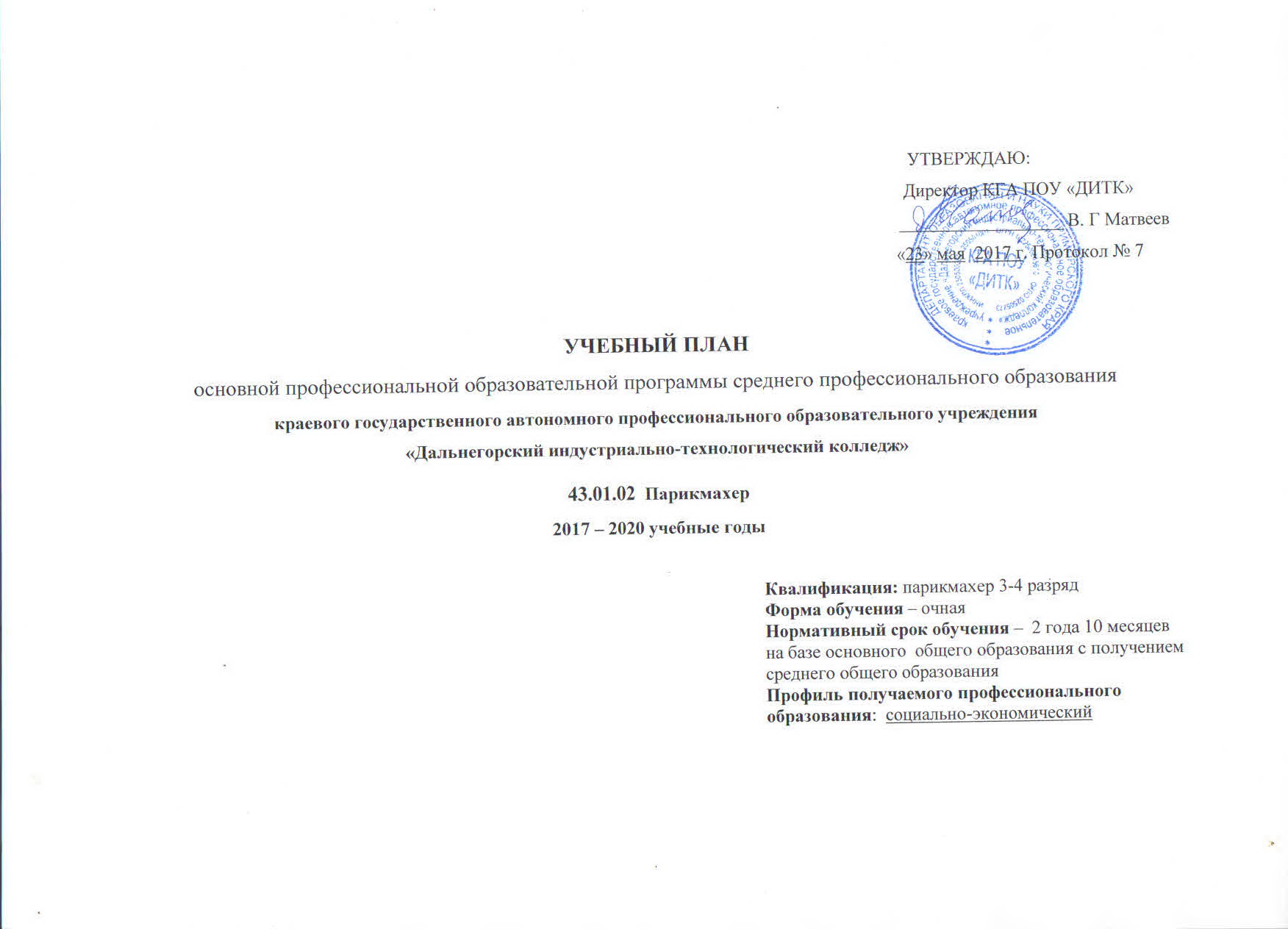 Пояснительная запискаНормативная база реализации ОПОП ОУНастоящий учебный план программы подготовки квалифицированных рабочих, служащих краевого государственного автономного профессионального образовательного учреждения «Дальнегорский индустриально-технологический колледж»  разработан  на основе Федерального государственного образовательного стандарта по профессии 43.01.02 Парикмахер, утвержденного приказом Министерства образования и науки Российской Федерации № 730 от 02.08.2013 г., с изменениями (Приказ Министерства образования и науки РФ от 9 апреля 2015 г. № 389 «О внесении изменений в федеральные государственные образовательные стандарты среднего профессионального образования») и дополнен для лиц,  обучающихся на базе основного общего образования.Начало обучения – 1 сентября;Продолжительность учебной недели – пятидневная; максимальный объем учебной нагрузки обучающегося составляет 54 академических часа в неделю, включая все виды аудиторной и внеаудиторной (самостоятельной) учебной работы по освоению ППКРС и консультации; максимальный объем аудиторной учебной нагрузки в очной форме обучения составляет 36 академических часов в неделю.Продолжительность занятий – 45 минут, возможна группировка занятий парами;Текущий контроль учебного процесса осуществляется преподавателями в течение семестра: срез знаний, проведение контрольных работ,  лабораторных и практических работ, устный и письменный опрос, защита проектов. Применяется пятибалльная система оценки знаний. Для повышения текущей успеваемости проводятся индивидуальные консультации для обучающихся. Формами промежуточной аттестации являются зачеты, дифференцированные зачеты или  экзамены; при освоении программ профессиональных модулей в последнем семестре изучения формой промежуточной аттестации по модулю является экзамен; при освоении программ междисциплинарных курсов в последнем семестре изучения формой промежуточной аттестации по МДК является дифференцированный зачет или экзамен. Оценка знаний обучающихся при выставлении зачетов, при сдаче экзаменов  производится по пятибалльной системе:«5» (отлично) – выставляется за правильный, полный, логичный ответ на поставленные вопросы. Ответ должен быть четко сформулирован, отвечать конкретным требованиям вопроса и полностью раскрывать его содержание и объем, согласно дидактическим единицам в программах дисциплин, вынесенных на экзамен. Ответ не должен содержать существенных ошибок и требовать дополнительных вопросов.«4» (хорошо) – выставляется, если даны правильные ответы на поставленные вопросы, но изложение недостаточно систематизировано и последовательно. Допущены несущественные ошибки. Выводы доказательны, но содержат неточности. При выполнении практической работы и решении профессиональной задачи допущены отдельные ошибки. При этом возможны дополнительные вопросы.«3» (удовлетворительно) - выставляется, если в усвоении материала имеются существенные пробелы, материал не систематизирован. Не дан или дан полностью неправильный ответ на один из поставленных вопросов, либо допущены существенные ошибки при ответе на оба вопроса теоретической части, в то числе и выводе.«2» (неудовлетворительно) – оценка ставится, если дан неправильный ответ на один из поставленных вопросов и допущено более двух существенных ошибок в другом, либо отсутствует решение задачи. Главное содержание не раскрыто.Зачеты и дифференцированные зачеты проводятся за счет учебного времени, отведённого на изучение дисциплины, профессионального модуля или междисциплинарного курса в количестве – 2 часа и должны быть отражены в рабочих программах;При наличии в сессию трёх экзаменов первый может быть проведён в первый день сессии;Количество консультаций для обучающих предусматривается из расчёта 4 часа на одного обучающегося на каждый учебный год; формы проведения консультаций – групповые и  индивидуальные;Всего на учебную и производственную практику выделено 1404 часа (39 нед.). Во время проведения учебной, производственной практики максимальный объем учебной нагрузки составляет 36 часов в неделю. При прохождении производственной практики на предприятиях города продолжительность рабочего дня обучающихся колледжа не превышает продолжительности рабочего времени, установленного трудовым законодательством Российской Федерации для соответствующих категорий работников. В рамках профессиональных модулей учебная практика отрабатывается совместно с изучением междисциплинарных курсов, производственная практика проводится по окончании изучения профессионального модуля.  Учебная практика в ПМ.01, 02 проводится в лаборатории информационных технологий в профессиональной деятельности колледжа. Задачи учебной практики: овладение приёмами и приобретение навыков по документационному обеспечению управления, организации секретарского обслуживания.Производственная практика обучающихся 3-го курса проводится в организациях Дальнегорского городского округа на основе прямых договоров, заключаемых между колледжем и каждой организацией, куда направляются обучающиеся. Задачи производственной практики: по документационному обеспечению управления, организации секретарского обслуживания и регламентируется Положением о практике студентов, осваивающих основные профессиональные образовательные программы среднего профессионального образования  в КГА ПОУ «ДИТК».  Итоговая государственная аттестация проводится согласно «Положению о формах и порядке проведения государственной итоговой аттестации по образовательным программам среднего профессионального образования и Программы итоговой государственной аттестации». Вид итоговой аттестации – защита выпускной квалификационной работы (выпускная практическая квалификационная работа и письменная экзаменационная работа). На защиту выпускной квалификационной работы отводится 2 недели. Результаты государственной аттестации определяется оценками «отлично», «хорошо», «удовлетворительно», «неудовлетворительно» и объявляются в тот же день после оформления в установленном порядке протоколов заседаний государственных аттестационных комиссий.Общеобразовательный циклОбразовательная программа среднего  общего образования реализуется образовательным учреждением в пределах основной профессиональной образовательной программой с учетом профиля получаемого профессионального образования (технический) в соответствии со следующими нормативными документами:- Федеральным законом Российской Федерации от 29 декабря 2012 г. № 273-ФЗ «Об образовании в Российской Федерации»  (далее – Федеральный закон  об образовании) (с изменениями и дополнениями);  - приказом Минобрнауки  России от 17 мая 2012 г. № 413 «Об утверждении федерального государственного образовательного  стандарта среднего (полного) общего образования» (с дополнениями и изменениями); -  приказом Минобрнауки России от 29 декабря 2014 г. № 1645 «О внесении изменений в приказ Министерства образования и науки Российской Федерации  от 17 мая 2012 г. № 413 «Об утверждении федерального государственного образовательного стандарта среднего (полного) общего образования»; -  приказом Министерства образования и науки РФ от 31 декабря 2015 г. № 1578 «Изменениях, которые вносятся в федеральный государственный образовательный стандарт среднего общего образования, утвержденный приказом Министерства образования и науки Российской Федерации от 17 мая 2012 г. № 413;- приказом Министерства образования и науки РФ от 29 июня 2017 г. № 613 «Изменениях, которые вносятся в федеральный государственный образовательный стандарт среднего общего образования, утвержденный приказом Министерства образования и науки Российской Федерации от 17 мая 2012 г. № 413;- приказом Минобрнауки России от 14 июня 2013 г. № 464 «Об утверждении Порядка организации и осуществления образовательной деятельности по образовательным программам среднего профессионального образования» (с изменениями и дополнениями 15 декабря 2014 года); - приказом  Минобрнауки России от 15 декабря 2014 г. № 1580 «О внесении изменений в порядок организации и осуществления образовательной деятельности по образовательным программам среднего профессионального образования, утвержденный Приказом Министерства образования и науки Российской Федерации от 14 июня 2013 г. № 464»;                               - приказом    Минобрнауки   России от 28 мая 2014 г.  №  594  «Об утверждении Порядка разработки примерных основных образовательных  программ,   проведения их экспертизы и ведения реестра примерных основных образовательных программ» (с изменениями и дополнениями от 7 октября 2014 г., 9 апреля 2015 г.);- приказом Минобрнауки России от 16 августа 2013 г. № 968 «Об утверждении порядка проведения государственной итоговой аттестации по образовательным программам среднего профессионального образования» (с изменениями и дополнениями от 31 января 2014 г., 17 ноября 2017 г.);- приказом  Минобрнауки России от 25 октября 2013 г. № 1186 «Об утверждении порядка  заполнения, учета и выдачи дипломов о среднем профессиональном образовании и их дубликатов» (с изменениями и дополнениями от 3 июня 2014 г., 27 апреля 2015 г., 31 августа 2016 г.);- приказом  Минобрнауки России от 14 февраля 2014 г. № 115 «Об утверждении порядка заполнения, учета и выдачи  аттестатов  об основном общем и среднем общем образовании и их дубликатов» (с изменениями и дополнениями от 17 апреля, 28 мая 2014 г., 8 июня 2015 г., 31 мая 2016 г., 9 января 2017 г.);- письмом Минобрнауки России, Федеральной службы по надзору в сфере образования и науки от 17 февраля 2014 г. № 02-68 «О прохождении государственной итоговой аттестации по образовательным программам среднего общего образования обучающимися по образовательным программам среднего профессионального образования»;- письмом Минобрнауки России от 17.03. 2015 г. № 06-259 «О направлении Рекомендаций по организации  получения среднего общего образования в пределах освоения образовательных программ  среднего профессионального образования на базе  основного общего образования с учётом требований ФГОС  и получаемой профессии или специальности среднего профессионального образования»;- письмом Минобрнауки России от 20.02.2017 № 06-156 «Методические рекомендации по реализации федеральных государственных образовательных стандартов среднего профессионального образования по 50 наиболее востребованным и перспективным профессиям и специальностям».Образовательная программа среднего общего образования является единой для всех форм получения образования: очной, очно-заочной, заочной и реализуется на первом-третьем курсе.В соответствии с требованиями ФГОС СПО нормативный срок освоения ОПОП СПО (ППКРС)  при очной форме получения образования для лиц, обучающихся на базе основного общего образования с получением среднего общего образования, увеличивается на 82 недели из расчета: теоретическое обучение (при обязательной учебной нагрузке 36 часов в неделю) – 57 недель,  промежуточная аттестация – 3 недели,  каникулярное время – 22 недели.Общеобразовательные дисциплины на основе Рекомендаций, с учетом профиля получаемого профессионального образования изучаются на базовом уровне и делятся  на общие дисциплины (русский язык и литература, иностранный язык, математика, история, физическая культура, ОБЖ, астрономия), дисциплины по выбору из обязательных предметных областей (информатика, обществознание, экономика, право, естествознание, география, экология) и дополнительные учебные дисциплины по выбору образовательного учреждения: «Культура речи», «Психология делового общения», «Информационные технологии в профессиональной деятельности».Профильными дисциплинами являются право, экономика. Качество освоения учебных дисциплин общеобразовательного цикла  оценивается в процессе текущего контроля и промежуточной аттестации.Текущий контроль проводится в пределах учебного времени, отведенного на освоение  соответствующих  общеобразовательных учебных дисциплин, как традиционными, так и инновационными методами, включая компьютерные технологии. Промежуточная аттестация проводится в форме дифференцированных зачетов и экзаменов: дифференцированные зачеты – за счет времени, отведенного на соответствующую общеобразовательную дисциплину, экзамены – за счет времени, выделенного ФГОС СПО по профессии.  Экзамены проводят по учебным дисциплинам «Русский язык», «Математика (включая алгебру и начала математического анализа, геометрию)» (базовый уровень) - обязательные и по выбору: право или экономика (согласно профилю).Формирование вариативной части ОПОППри формировании учебного плана образовательного учреждения был распределен весь объем времени, отведенного на реализацию ППКРС, включая инвариантную и вариативную части. Согласно ФГОС СПО образовательная организация имеет право использовать объем времени, отведенный на вариативную часть циклов ППКРС, увеличивая при этом объем времени, отведенный на дисциплины и модули обязательной части, либо вводя новые дисциплины и модули в соответствии с потребностями работодателей и спецификой деятельности образовательного учреждения. Все часы  вариативной части циклов ОПОП (144 часа) использованы следующим образом:        В целях изучения потребностей работодателей были проведены маркетинговые исследования. По результатам данных исследований была окончательно сформирована вариативная часть и определены дополнительные разделы междисциплинарных курсов и учебных дисциплин общепрофессионального цикла:Общепрофессиональный цикл – 72 часа: Профессиональные УД (на введение новых учебных дисциплин, согласно Рекомендациям Минобрнауки)Основы финансовой грамотности – 36 часовОсновы предпринимательской деятельности – 36 часовПрофессиональный  учебный цикл – 72 часа:ПМ.02 Выполнение химической завивки волос МДК.02.01 «Химическая завивка волос» - 8 часовПМ.03 Выполнение окрашивания  волосМДК.03.01 «Окрашивание волос» - 8 часовПМ.04 Оформление причесокМДК.03.02 «Искусство прически» - 8 часовПМ.05 Выполнение технических стрижек и укладок волос WS МДК.05.01 Технические стрижки и укладки волос  - 48 часов          Данные увеличения часов помогут обучающимся получить углубленные знания и умения по предметам, сформировать компетенции, необходимые в дальнейшей трудовой деятельности, стать конкурентоспособными специалистами, способными справляться с поставленными задачами в знакомых и незнакомых  трудовых ситуациях. Распределение часов вариативной части осуществлялось по результату маркетинговых исследований, проводимых специалистами колледжа. Выбор дисциплин вариативной части согласовывался с руководящими работниками предприятий города соответствующего профиля. Порядок аттестации обучающихся           Промежуточная аттестация представляет собой форму контроля, в процессе которой оценивается уровень освоения обучающимися знаний и умений, сформированности общих и профессиональных компетенций и проходит в виде зачётов, дифференцированных зачётов и экзаменов, экзаменов квалификационных (по окончании ПМ). Общее количество времени, отведенного на промежуточную аттестацию – 5 недель. Зачет или дифференцированный зачет проводится за счет часов, отведенных на освоение соответствующей дисциплины или модуля. Количество экзаменов в каждом учебном году в процессе промежуточной аттестации обучающихся не превышает 8, а количество зачетов и дифференцированных зачетов -10 (без учета зачетов по физической культуре) (п. 32 Порядка организации и осуществления образовательной деятельности по образовательным программам среднего профессионального образования). Промежуточная аттестация проводится согласно графику аттестаций.          По общеобразовательным предметам аттестация проводится в форме дифференцированных зачётов и обязательных экзаменов по 3 предметам – русскому языку, математике (включая алгебру и начала математического анализа, геометрию) и экономике (праву), как дисциплине профильного цикла. По русскому языку и математике проводится письменный экзамен, по экономике (праву) – устный.           Аттестация по ППКРС проводится рассредоточено,  по окончании изучения общепрофессиональных дисциплин, МДК и освоения учебной и производственной практик.           Экзамен (квалификационный) проводится комиссией, возглавляемой представителем работодателя; по его итогам возможно присвоение определенной квалификации. Условием допуска к экзамену является успешное освоение обучающимися всех элементов программы профессионального модуля: теоретической части модуля (МДК) и всех видов практик. Итогом оценивания является однозначное решение: «вид профессиональной деятельности освоен / не освоен». Формы проведения консультаций          Согласно п. 7.10 ФГОС СПО консультации для обучающихся предусматриваются из расчёта 4 часа на одного обучающегося на каждый учебный год, в том числе в период реализации среднего общего образования. Формы проведения консультаций: групповые, устные по общеобразовательным дисциплинам и МДК, групповые, индивидуальные и устные при написании письменных экзаменационных работ. Часы консультаций учитывались при распределении часов самостоятельной работы обучающихся.Перечень кабинетов, лабораторий, мастерских:Кабинеты:медико-биологических дисциплин;специального рисунка;безопасности жизнедеятельности.Мастерские:парикмахерская-мастерская, оборудованная парикмахерскими креслами, зеркалами, столиками для инструментов и препаратов, мойками для мытья волос,  сушуарами, стерилизаторами, бактерицидными лампами, кондиционером, водонагревателем, профессиональными препаратами.Спортивный комплекс:спортивный зал;открытый стадион широкого профиля с элементами полосы препятствий;стрелковый тир (в любой модификации, включая электронный) или место для стрельбы.Залы: библиотека, читальный зал с выходом в сеть Интернет; актовый зал.Сводные данные по бюджету времени (в неделях)План учебного процесса (программа подготовки квалифицированных рабочих, служащих) –  профессия СПО 43.01.02.   Парикмахер – 2017-2020 учебные годы на базе основного общего образованияКурсыОбучение по дисциплинам и междисциплинарным курсамУчебная практикаПроизводственная практикаПромежуточная аттестацияГосударственная итоговая аттестацияКаникулыВсего (по курсам)12345678I курс3370101152II курс27120201152III курс1771322243Всего7726135224147ИндексНаименование циклов, дисциплин, профессиональных модулей, МДК, практикФормы промежуточной аттестацииУчебная нагрузка обучающихся (час.)Учебная нагрузка обучающихся (час.)Учебная нагрузка обучающихся (час.)Учебная нагрузка обучающихся (час.)Учебная нагрузка обучающихся (час.)Распределение обязательной нагрузки по курсам и семестрам (час. в семестр) Распределение обязательной нагрузки по курсам и семестрам (час. в семестр) Распределение обязательной нагрузки по курсам и семестрам (час. в семестр) Распределение обязательной нагрузки по курсам и семестрам (час. в семестр) Распределение обязательной нагрузки по курсам и семестрам (час. в семестр) Распределение обязательной нагрузки по курсам и семестрам (час. в семестр) ИндексНаименование циклов, дисциплин, профессиональных модулей, МДК, практикФормы промежуточной аттестациимаксимальнаяСамостоятельная учебная работаВ т.ч. выполнение индивидуального проектаОбязательная     аудиторнаяОбязательная     аудиторнаяI курсI курсII курсII курсIII курсIII курсИндексНаименование циклов, дисциплин, профессиональных модулей, МДК, практикФормы промежуточной аттестациимаксимальнаяСамостоятельная учебная работаВ т.ч. выполнение индивидуального проектавсего занятийв т. ч. лаб. и практ. занятий1 семестр  17 нед.2 семестр23 нед.3 семестр17 нед.4 семестр22 нед.5 семестр17 нед.6 семестр7 нед.1 234567891011121314ОУ.00Общеобразовательный учебный цикл3/10/530871035360205298646663938638110872Общие УД17916001601191698252451217235360ОУД.01Русский язык и литература-,-,-,Э42814340285424092777600ОУД.02Иностранный язык-,-,-,ДЗ25786201711715949382500ОУД.03Математика-,-,-,Э4281432028520067106565600ОУД.04История-,-,-,ДЗ2578620171501771 255800ОУД.05Физическая культура-,-,-,ДЗ25786201711714585212000ОУД.06Основы безопасности жизнедеятельности-,З1083620721024480000ОУД.07Астрономия-,-,-,-,З56202036100000360УД по выбору из обязательных предметных областей107635914071724021418816914600ОУД.08Обществознание-,-,-,ДЗ1444820962800781800ОУД.09Экономика-,-,-,ДЗ/Э1344520892600395000ОУД.10Право-,-,-,ДЗ/Э15050201003000346600ОУД.11Естествознание-,ДЗ270902018052101790000                                          по разделам:                 Физика-,ДЗк5418362418180000Химия-,ДЗк10836721439330000Биология-,ДЗк10836721444280000ОУД.12   Информатика -,ДЗ16254201085659490000ОУД.13  География-,З1083620722434380000ОУД.14   Экология-,-,-,ДЗ108362072242022181200Дополнительные УД22076601444800007272ОУД.15  Информационные технологии в профессиональной деятельности-,-,-,-,-,ДЗ1083620722800003636ОУД.16   Культура речи-,-,-,-,-,З 562020361000001818ОУД.17   Психология делового общения-,-,-,-,-,З562020361000001818ОП.00Общепрофессиональный цикл 0/4/44321382961783826002320Профессиональные УД3261022241583826001600ОПД.01Экономические и правовые основы профессиональной деятельности-,-,-,-,З481434220000340ОПД.02Основы культуры профессионального общения-,-,-,-,ДЗ481434220000340ОПД.03Санитария и гигиена-,ДЗ4614322020120000ОПД.04Основы физиологии кожи и волос-,ДЗ4614322018140000ОПД.05Специальный рисунок-,-,-,-,ДЗ903060540000600ОПД.06Безопасность жизнедеятельности -,-,-,-,З481632200000320Дополнительные ПД (вариативная часть)1083672200000720ОПД.07Основы финансовой грамотности-,-,-,-,З541836100000360ОПД.08Основы предпринимательской деятельности-,-,-,-,З541836100000360П.00Профессиональный  учебный цикл 5/10/0542158384192019118876496ПМ.00Профессиональные модули5/9/0458+36146+12312+24192019118876496ПМ.01Выполнение стрижек и укладок волос  Э(к)13438964801916201031МДК.01.01Стрижки и укладки волос                                                   -,-,-,-,Э13438964801916201031УП.01Учебная практика-,-,-,-,ДЗ360108144363636ПП.01Производственная практика-,-,-,-,-,ДЗ144144ПМ.02Выполнение химической завивки волос Э(к)782256280014101418МДК.02.01Химическая завивка волос                                                                 -,-,-,-,-,Э66+1218+448+8280014101418УП.02Учебная практика-,-,-,-,-,ДЗ723636ПП.02Производственная практика-,-,-,-,-,ДЗ108108ПМ.03Выполнение окрашивания  волос Э(к)1344292460040101626МДК.03.01Окрашивание волос-,-,-,-,-,Э122+1238+484+8460040101626УП.03Учебная практика-,-,-,-,-,ДЗ14436363636ПП.03Производственная практика-,-,-,-,-,ДЗ108108ПМ.04Оформление причесок Э(к)1344292460024232421МДК.04.01Искусство прически                                                                  -,-,-,-,-,Э122+1238+484+8460024232421УП.04Учебная практика-,-,-,-,ДЗ1803636108ПП.04Производственная практика-,-,-,-,-,ДЗ108108ПМ.05Выполнение технических стрижек и укладок волос WS (вариативная часть) Э(к)6214482400242400МДК.05.01Технические стрижки и укладки волос  -,-,-,Э6214482400242400УП.05Учебная практика-,-,-,ДЗ180180  ФК.00Физическая культура-,-,-,-,-,ДЗ8040404000002812Всего8/24/95547137141761356612828612792612720Учебная практика и Производственная практика1404108144108324180540ГИА.00Государственная  итоговая аттестация2 нед.ГИА.01Защита выпускной квалификационной работыКонсультации на учебную группу  100 часов в годГосударственная итоговая аттестация  Выпускная практическая  квалификационная работа  Письменной экзаменационной работы  Консультации на учебную группу  100 часов в годГосударственная итоговая аттестация  Выпускная практическая  квалификационная работа  Письменной экзаменационной работы  Консультации на учебную группу  100 часов в годГосударственная итоговая аттестация  Выпускная практическая  квалификационная работа  Письменной экзаменационной работы  Консультации на учебную группу  100 часов в годГосударственная итоговая аттестация  Выпускная практическая  квалификационная работа  Письменной экзаменационной работы  Консультации на учебную группу  100 часов в годГосударственная итоговая аттестация  Выпускная практическая  квалификационная работа  Письменной экзаменационной работы  ВсегоДисциплин и МДКДисциплин и МДК504684504468432180Консультации на учебную группу  100 часов в годГосударственная итоговая аттестация  Выпускная практическая  квалификационная работа  Письменной экзаменационной работы  Консультации на учебную группу  100 часов в годГосударственная итоговая аттестация  Выпускная практическая  квалификационная работа  Письменной экзаменационной работы  Консультации на учебную группу  100 часов в годГосударственная итоговая аттестация  Выпускная практическая  квалификационная работа  Письменной экзаменационной работы  Консультации на учебную группу  100 часов в годГосударственная итоговая аттестация  Выпускная практическая  квалификационная работа  Письменной экзаменационной работы  Консультации на учебную группу  100 часов в годГосударственная итоговая аттестация  Выпускная практическая  квалификационная работа  Письменной экзаменационной работы  Всегоучебной практикиучебной практики10814410832418072Консультации на учебную группу  100 часов в годГосударственная итоговая аттестация  Выпускная практическая  квалификационная работа  Письменной экзаменационной работы  Консультации на учебную группу  100 часов в годГосударственная итоговая аттестация  Выпускная практическая  квалификационная работа  Письменной экзаменационной работы  Консультации на учебную группу  100 часов в годГосударственная итоговая аттестация  Выпускная практическая  квалификационная работа  Письменной экзаменационной работы  Консультации на учебную группу  100 часов в годГосударственная итоговая аттестация  Выпускная практическая  квалификационная работа  Письменной экзаменационной работы  Консультации на учебную группу  100 часов в годГосударственная итоговая аттестация  Выпускная практическая  квалификационная работа  Письменной экзаменационной работы  Всегопроизводственной практики производственной практики 00000468Консультации на учебную группу  100 часов в годГосударственная итоговая аттестация  Выпускная практическая  квалификационная работа  Письменной экзаменационной работы  Консультации на учебную группу  100 часов в годГосударственная итоговая аттестация  Выпускная практическая  квалификационная работа  Письменной экзаменационной работы  Консультации на учебную группу  100 часов в годГосударственная итоговая аттестация  Выпускная практическая  квалификационная работа  Письменной экзаменационной работы  Консультации на учебную группу  100 часов в годГосударственная итоговая аттестация  Выпускная практическая  квалификационная работа  Письменной экзаменационной работы  Консультации на учебную группу  100 часов в годГосударственная итоговая аттестация  Выпускная практическая  квалификационная работа  Письменной экзаменационной работы  Всегоэкзаменовэкзаменов000413Консультации на учебную группу  100 часов в годГосударственная итоговая аттестация  Выпускная практическая  квалификационная работа  Письменной экзаменационной работы  Консультации на учебную группу  100 часов в годГосударственная итоговая аттестация  Выпускная практическая  квалификационная работа  Письменной экзаменационной работы  Консультации на учебную группу  100 часов в годГосударственная итоговая аттестация  Выпускная практическая  квалификационная работа  Письменной экзаменационной работы  Консультации на учебную группу  100 часов в годГосударственная итоговая аттестация  Выпускная практическая  квалификационная работа  Письменной экзаменационной работы  Консультации на учебную группу  100 часов в годГосударственная итоговая аттестация  Выпускная практическая  квалификационная работа  Письменной экзаменационной работы  Всегодифф. зачетовдифф. зачетов040848Консультации на учебную группу  100 часов в годГосударственная итоговая аттестация  Выпускная практическая  квалификационная работа  Письменной экзаменационной работы  Консультации на учебную группу  100 часов в годГосударственная итоговая аттестация  Выпускная практическая  квалификационная работа  Письменной экзаменационной работы  Консультации на учебную группу  100 часов в годГосударственная итоговая аттестация  Выпускная практическая  квалификационная работа  Письменной экзаменационной работы  Консультации на учебную группу  100 часов в годГосударственная итоговая аттестация  Выпускная практическая  квалификационная работа  Письменной экзаменационной работы  Консультации на учебную группу  100 часов в годГосударственная итоговая аттестация  Выпускная практическая  квалификационная работа  Письменной экзаменационной работы  Всегозачетовзачетов020052